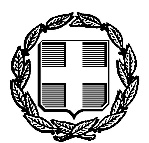 ΕΛΛΗΝΙΚΗ ΔΗΜΟΚΡΑΤΙΑΔΗΜΟΣ ΗΡΑΚΛΕΙΟΥ ΑΤΤΙΚΗΣ ΗΡΑΚΛΕΙΟ ΑΤΤ…../…./…..                                                                                                                              AΡΙΘ. ΠΡΩΤ………………..ΑΙΤΗΣΗ – ΥΠΕΥΘΥΝΗ ΔΗΛΩΣΗ (άρθρο 8 του Ν.1599/1986)   ΓΙΑ ΥΠΑΓΩΓΗ ΣΤΟ ΣΥΝΤΕΛΕΣΤΗ ΚΟΙΝ.ΤΙΜΟΛΟΓΙΟΥΗΡΑΚΛΕΙΟ ΑΤΤ. _____/_____/_________         Ο/Η ΑΙΤ…………								          ___________________Δήλωση συμμόρφωσης με τον Ευρωπαϊκό Κανονισμό 2016/679 GDPR.ΑΠΑΙΤΟΥΜΕΝΑ ΔΙΚΑΙΟΛΟΓΗΤΙΚΑ ΣΤΗΝ 2η ΣΕΛΙΔΑΣΥΝΗΜΜΕΝΑ ΔΙΚΑΙΟΛΟΓΗΤΙΚΑΦωτοτυπία αστυνομικής ταυτότητας ή διαβατηρίου.Φωτοτυπία του τελευταίου τίτλου ιδιοκτησίας του ακινήτου στον οποίο απαραίτητα να αναφέρεται η επιφάνεια του ακινήτου.Σε περίπτωση ιδιοκτησίας του ακινήτου αντίγραφο του Ε9 Φωτοτυπία τελευταίου λογαριασμού της Δ.Ε.Η ή εναλλακτικού παρόχου του ακινήτου, όλες τις όψεις.Σε περίπτωση μίσθωσης φωτοτυπία του μισθωτηρίου.Εκτός των ανωτέρω η υπηρεσία διατηρεί τις επιφυλάξεις της για επιπλέον δικαιολογητικά ανάλογα με την ιδιαιτερότητα της κάθε περίπτωσης. Δεν θα γίνεται δεκτή αίτηση χωρίς την επισύναψη όλων των συνημμένων δικαιολογητικών.ΕΞΥΠΗΡΕΤΗΣΗ ΚΟΙΝΟΥ ΔΕΥΤΕΡΑ ΕΩΣ ΠΕΜΠΤΗ 8:00 – 14:00IBAN Δήμου για ηλεκτρονικές πληρωμές: GR3701710420006042124287355